TERMO DE COMPROMISSO DE COORIENTAÇÃOIlmo Sr.Prof. Dr. Márcio Santos da SilvaM.D. Coordenador do PPGQN/UFPelEu, ________________________________________, Professor(a) do(a) ______________________, comunico a esta Coordenação, que ____________________________________, aprovado(a) no Programa de Pós-Graduação em Química do CCQFA/UFPel (PPGQ), nível Doutorado, desenvolverá suas atividades discentes sob minha coorientação na Linha ___. Comunico ainda, que tenho conhecimento do Regimento do PPGQ e estou de acordo com as Normas de Orientação e as responsabilidades da minha parte e da parte do aluno coorientado.Data do início da Coorientação: __/__/____Pelotas, ____ de _______________ de _______. _____________________________                     ____________________________                   Coorientador                                              Aluno do PPGQ – Doutorado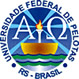 MINISTÉRIO DA EDUCAÇÃOUNIVERSIDADE FEDERAL DE PELOTAS - UFPELCENTRO DE CIÊNCIAS QUÍMICAS, FARMACÊUTICAS E DE ALIMENTOSPROGRAMA DE PÓS-GRADUAÇÃO EM QUÍMICA